This document contains the following attachments:Att.1 – TDD updateAtt.2 – CfTGP updateAtt.3 – Presentation____________________________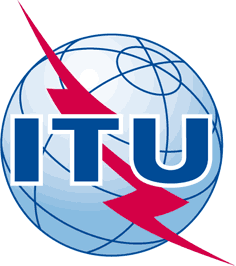 INTERNATIONAL TELECOMMUNICATION UNIONTELECOMMUNICATION
STANDARDIZATION SECTORSTUDY PERIOD 2017-2020INTERNATIONAL TELECOMMUNICATION UNIONTELECOMMUNICATION
STANDARDIZATION SECTORSTUDY PERIOD 2017-2020FGAI4H-I-017FGAI4H-I-017INTERNATIONAL TELECOMMUNICATION UNIONTELECOMMUNICATION
STANDARDIZATION SECTORSTUDY PERIOD 2017-2020INTERNATIONAL TELECOMMUNICATION UNIONTELECOMMUNICATION
STANDARDIZATION SECTORSTUDY PERIOD 2017-2020ITU-T Focus Group on AI for HealthITU-T Focus Group on AI for HealthINTERNATIONAL TELECOMMUNICATION UNIONTELECOMMUNICATION
STANDARDIZATION SECTORSTUDY PERIOD 2017-2020INTERNATIONAL TELECOMMUNICATION UNIONTELECOMMUNICATION
STANDARDIZATION SECTORSTUDY PERIOD 2017-2020Original: EnglishOriginal: EnglishWG(s):WG(s):PlenE-meeting, 7-8 May 2020E-meeting, 7-8 May 2020DOCUMENTDOCUMENTDOCUMENTDOCUMENTDOCUMENTSource:Source:TG-Ophthalmo Topic DriverTG-Ophthalmo Topic DriverTG-Ophthalmo Topic DriverTitle:Title:Updates for Ophthalmology (TG-Ophthalmo)Updates for Ophthalmology (TG-Ophthalmo)Updates for Ophthalmology (TG-Ophthalmo)Purpose:Purpose:DiscussionDiscussionDiscussionContact:Contact:Arun Shroff
MedIndia, IndiaArun Shroff
MedIndia, IndiaEmail: arunshroff@gmail.comAbstract:This document contains the Updates for Ophthalmology (TG-Ophthalmo) for the FG-AI4H meeting in E-meeting, 7-8 May 2020.